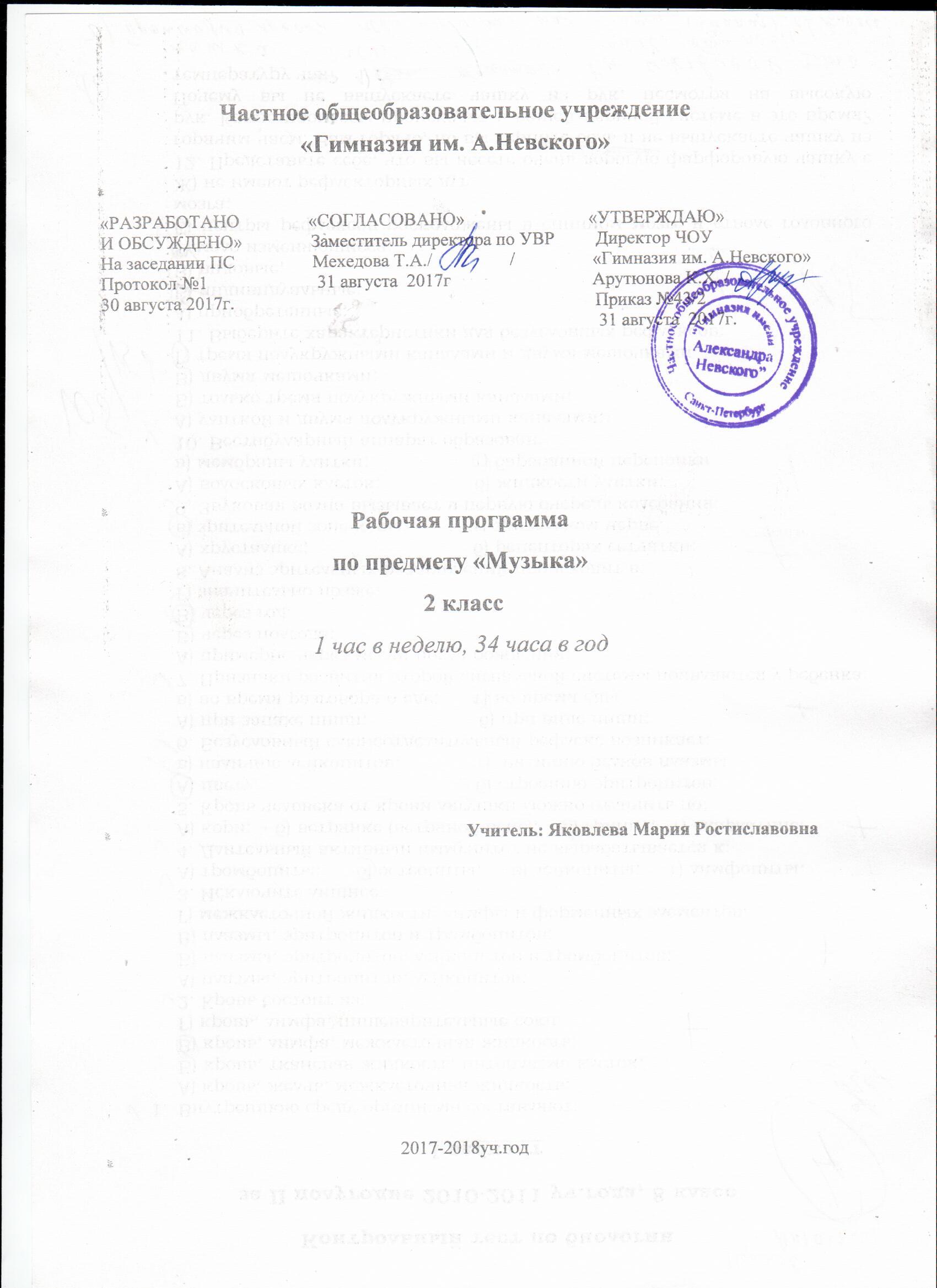 Частное общеобразовательное учреждение«Гимназия им. А.Невского»«РАЗРАБОТАНО               «СОГЛАСОВАНО»                           «УТВЕРЖДАЮ»И ОБСУЖДЕНО»               Заместитель директора по УВР         Директор ЧОУНа заседании ПС                 Мехедова Т.А./                 /                 «Гимназия им. А.Невского»Протокол №1                        31 августа  2017г                               Арутюнова К.Х. /                /                  30 августа 2017г.                                                                               Приказ №43/2                                                                                                             31 августа  2017г.  Рабочая программапо предмету «Музыка» 2 класс1 час в неделю, 34 часа в годУчитель: Яковлева Мария Ростиславовна2017-2018уч.годПояснительная запискаЦель музыкального образования и воспитания в начальной школе – формирование музыкальной культуры учащихся как части их общей и духовной культуры. Задачи уроков музыки во 2 классе:развитие эмоционального и осознанного отношения детей к музыке различных направлений: фольклору, музыке религиозной традиции, классической и современной музыке;понимание учащимися содержания  простейших (песня, танец, марш) и более сложных жанров (опера, балет, концерт, симфония) в опоре на ее интонационно-образный смысл;накопление детьми знаний о закономерностях музыкального искусства и музыкальном языке;  первоначальных представлений об интонационной природе музыки, приемах ее развития и формах (на основе повтора, контраста, вариативности); совершенствование умений и навыков хорового пения (выразительность звучания, кантилена, унисон, расширение объема дыхания, дикция, артикуляция, пение a capella, пение хором, в ансамбле и др.);расширение умений и навыков пластического интонирования музыки и ее исполнения с помощью музыкально-ритмических движений, а также элементарного музицирования на детских инструментах;активное включение в процесс музицирования творческих импровизаций (речевых, вокальных, ритмических, инструментальных, пластических, художественных);накопление сведений из области музыкальной грамоты, знаний о музыке, музыкантах, исполнителях и исполнительских коллективах.Исходными документами для составления данной рабочей программы являются:Базисный учебный план общеобразовательных учреждений Российской Федерации, утвержденный приказом Минобразования РФ № 1312 от 09. 03. 2004;Федеральный компонент государственного образовательного стандарта, утвержденный Приказом Минобразования РФ № 1089, от 05. 03. 2004 года;авторская программа  Критской Е.Д., Сергеевой Г.П., Шмагиной Т.С. «Музыка» (Программы общеобразовательных учреждений. Музыка: 1-4 классы. – Москва: Просвещение, 2005 г.);утвержденный приказом от 7 декабря 2005 г. № 302 федеральный перечень учебников,  рекомендованных (допущенных) к использованию в образовательном процессе в образовательных  учреждениях, реализующих программы общего образования;требования к оснащению образовательного процесса в соответствии с содержательным наполнением учебных предметов федерального компонента государственного образовательного стандарта.При работе по данной программе предполагается использование следующего учебно-методического комплекта: учебник, рабочая тетрадь, нотная хрестоматия, фонохрестоматия, методические рекомендации для 2 года обучения, поурочное планирование. Авторская программа используется в данной рабочей программе без изменений. В соответствие с БУПом-2004 данная рабочая программа рассчитана на 34 часа. Освоение содержания программы реализуется с помощью использования следующих методов, предложенных авторами программы: Метод художественного, нравственно-эстетического познания музыки;Метод эмоциональной драматургии;Метод создания «композиций»;Метод игры;Метод художественного контекста. Элементарные понятия из области музыкальной грамоты усваиваются детьми в процессе разнообразных видов музыкальной деятельности: восприятия музыки и размышлениях о ней, пении, пластическом интонировании и музыкально-ритмических движениях, инструментальном музицировании, разного рода импровизаций (речевых, вокальных, ритмических, пластических, художественных), “разыгрывания” и драматизации произведений программного характера, выполнения творческих заданий в учебнике-тетради.В качестве форм промежуточного  и итогового контроля могут использоваться музыкальные викторины на определение жанров песни, танца и марша; анализ музыкальных произведений на определение эмоционального содержания; тестирование, разработанное автором.Формируемые универсальные учебные действия.Познавательные логические УУД: формировать умение выделять существенные признаки музыкальных жанров простых (песня, танец, марш) и более сложных (опера, балет, симфония, музыка из кинофильмов); умение устанавливать аналогии между музыкальными инструментами, классифицировать их, закономерностями музыкального искусства.Познавательные общеучебные УУД: формировать умение выделять существенную информацию из песенного материала, фрагментов музыкальных спектаклей, мультфильмов и кинофильмов; развивать умение адекватно, осознанно и произвольно строить высказывания об услышанном и увиденном в соответствии с задачами общения, нормами родного языка и особенностями музыкального языка, включая воспроизведение текстов песенного материала.Регулятивные УУД: формировать умение выделять и сохранять цель, заданную в виде образца-продукта действия (правила вокального исполнения, игры на музыкальных инструментах, инсценирования и импровизации), развивать ориентацию на образец и правило выполнения действия, формировать умения контролировать, корректировать, оценивать.Знаково-символические УУД: формировать умения создавать элементарные модели музыкальных инструментов, преобразовывать предлагаемые модели из лаборатории «Звук и тон»; ориентироваться в символах и знаках музыкальной грамоты.Коммуникативные УУД: формировать умения определять цели и функции ученика исполнителя, формировать наиболее значимые для решения проблемы вопросы: выявлять проблему и оценивать предполагаемые способы ее решения: контролировать, корректировать действия партнераУчебно-тематический планПоурочное планирование:Требования к уровню подготовки учащихся 2 классаЗнать/понимать:Жанры музыки (песня, танец, марш);Ориентироваться в музыкальных жанрах (опера, балет, симфония и т.д.);Особенности звучания знакомых музыкальных инструментов.Уметь:Выявлять жанровое начало  музыки;Оценивать эмоциональный характер музыки и определять ее образное содержание;Понимать основные дирижерские жесты: внимание, дыхание, начало, окончание, плавное звуковедение;Участвовать в коллективной исполнительской деятельности (пении, пластическом интонировании, импровизации, игре на простейших шумовых инструментах).Использовать приобретенные знания и умения в практической деятельности и повседневной жизни:Проявляет готовность поделиться своими впечатлениями о музыке и выразить их в рисунке, пении, танцевально-ритмическом движении.Система оценки знаний и умений.тестовые задания по темам.№ п/пНаименование разделов и темВсего часовИз нихИз нихИз нихПримечание№ п/пНаименование разделов и темВсего часовЛабора-торные и прак- тические Контрольные и диагности-ческиематериалыЭкс-курсииПримечаниеI.Тема №1. “Россия – Родина моя”  3 ч.II.Тема №2. “День, полный событий” 6 ч.1 ч1 ч.Обобщающий урок по теме «Мир музыки»Лаборатория «Звук и тон»III.Тема №3. “О России петь – что стремиться в храм”7 ч.1 ч1ч.Тестирование1 чЛаборатория «Звук и тон»Видео экскурсия IV.Тема №4. “Гори, гори ясно, чтобы не погасло!”5 ч.1 чЛаборатория «Звук и тон»V.Тема №5. “В музыкальном театре”4 ч.1 ч.Обобщающий урок по теме «Мир музыки»Лаборатория «Звук и тон»VI.Тема №6. “В концертном зале”3 ч.1 чМузыкальный спектакльVII.Тема №7. “Чтоб музыкантом быть, так надобно уменье”6 ч.1 ч1ч.ТестированиеЛаборатория «Звук и тон»Итого34 ч.4 ч4 ч.2 ч№ и дата урокаТема урокаСодержание урокаМузыкальные произведения1.1.Россия – Родина мояМузыкальные образы родного краяОбобщение летних музыкальных впечатлений детей.Повторение тем: композитор-исполнитель - слушатель; жанры музыки (песня, танец, марш); выразительность и изобразитель-ность, слушание, вокализация темы, интонационно-образный анализ“Моя Россия”, муз. Г. Струве, сл. Н. Соловьевой. Исполнение песен о Родине. “Рассвет на Москве-реке” М. Мусоргского, (вступление к опере “Хованщина”)“Здравствуй, Родина моя!” муз. Ю.Чичкова, ст.К. Ибряева1.2.Песенность как отличитель-ная черта русской музыкиПонятия «мелодия-аккомпанемент», «запев-припев». Определение динамики  как средства развития музыки.Сочинение ритмической партитуры, разучивание с шумовым оркестром, придумывание танцевальных движений.“Здравствуй, Родина моя!”, муз. Ю.Чичкова, ст. К. Ибряева“Рассвет на Москве-реке” М. Мусоргского (вступление к опере “Хованщина”Р.н.п. “Калинка”.1.3.Мелодия – душа музыкиЗнакомство с символами России –  Флаг, Герб, Гимн. Выявление общности интонаций, ритмов, характера и настроения этих произведений. Закрепление понятий: мелодия и аккомпанемент (сопровождение), запев и припев. Разучивание с шумовым оркестром с танцевальными движениями.“Здравствуй, Родина моя!”, муз. Ю.Чичкова, ст. К. Ибряева “Гимн России”, муз. Б. Александрова, ст. С. Михалкова “Патриотическая песня”, муз. М. Глинки ст. А. МашистоваР.н.п. “Калинка”1.4. День, полный событийМир ребенка в музыкальных образахЗнакомство с терминами «форте» и «пиано». Тембровые характеристики «фортепиано».Сопоставление различных пьес Чайковского и Прокофьева на основе  метода «сходства и различия». Исполнение марша. Имитация игры на музыкальных инструментах: “ансамбль скрипачей и виолончелистов”Исполнение танцевальных движений“Марш деревянных солдатиков” Чайковского и “Марш” Прокофьева.“Сладкая греза” Чайковского и “Вечер” Прокофьева.  “Полька”  из “Детского альбома” Чайковского.              “Тарантелла” С.Прокофьева. “Здравствуй, Родина моя!” (музыка Ю.Чичкова, стихи К. Ибряева)1.5.Природа и музыкаИмпровизация детских народных песенок-попевок, знакомство с нотной грамотойОпределение регистраСопоставление средств музыкальной выразительности – интонации, мелодии, ритма, динамики, темпа, регистра.“Дождик, дождик”, “Заинька, зайка!”, “Жук, жук, где твой дом?”Пьесы из “Детской музыки” С. Прокофьева: “Утро” и “Вечер”“Вечерняя песня А. Тома (стихи К. Ушинского)1.6.Танцы, танцы, танцыПесенность, танцевальность, маршевостьСопоставление различных танцев, выявление сходных и различных черт в их музыке.Пластическое интонированиеХарактерные особенности менуэта“Вечерняя песня А. Тома (стихи К. Ушинского)“Полька” из “Детского альбома” Чайковского. Фрагменты двух вальсов – Чайковского и Прокофьева.  “Тарантелла” Прокофьева “Менуэт” И.-С.Баха. С. Соснин “Начинаем перепляс” (стихи П. Синявского1.7.Эти разные маршиХарактерные особенности маршевости: интонация шага, ритм маршаСравнение характера и средств выразительности – отдельных интонаций, мелодии, ритма, темпа, динамики, а также формы этих сочинений. Исполнение  ролей Большого Барабана и Маленьких Барабанчиков с помощью исполнения ритмического рисунка: притопами ног и хлопками рук. Подбор знакомых фортепианных произведений, созвучных образам картин. “Марш деревянных солдатиков” Чайковского и “Марш” Прокофьева“Похороны куклы” Чайковского, “Шествие кузнечиков”, “Ходит месяц над лугами” Прокофьева.“Выходной марш” И. Дунаевс-кого из к/фильма “Цирк”. “Сказка о барабанах” С. Соснин “Начинаем перепляс” (стихи П. Синявского). П. Федотов “Портрет Н. Жданович за фортепиано”, О. Ренуар “Девушки за пианино”, П. Корин “Пианист Константин Игумнов”  1.8.Расскажи сказкуПонятие музыкальной фразы Характерные интонации колыбельных песен.Повторение колыбельных песен.Сопоставление различных пьес Чайковского и Прокофьева на основе метода сходства и различия.Л.н.п .“Ай-я, жу-жу, медвежонок”  “Сонная песенка” Р. Паулса, “Спят усталые игрушки” А. Островского, “Колыбельная медведицы” Е. Крылатова.  “Нянина сказка”, П. Чайковского, “Сказочка” С.Прокофьева.“Мама” П. Чайковского. “Сказки гуляют по свету” Е. Крылатова (стихи М. Пляцковского). Вокальные импровизации на тексты колыбельных.1.9.Обобщающий урокУрок в форме увлекательной игры-соревнования, игры-КВН.Какое время суток нарисовал композитор в своем произведении? Назовите фамилию композитора, сочинившего эту музыку.Вспомните другие музыкальные произведения, в которых изображена утренняя природа. Барабанщик исполняет пульс марша, дети  каждой команды маршируют. Музыка народная или сочинена композитором? Что это – песня, танец или марш? Звучание каких музыкальных инструментов вы слышите в этом произведении? Украсьте звучание этого произведения различными танцевальными движениями (хлопками, притопами) и  инструментами шумового оркестра.“Рассвет на Москве-реке” М. Мусоргского.2.Конкурс  на лучшее исполнение “Марша” С. Прокофьева.3.Конкурс на лучшее исполнение песни по командам.4.Русская народная песня-пляска “Светит месяц”. 2.1.О России петь - что стремиться в храмКолокольные звоны РоссииТембры колоколов. Названия колокольных звонов.Определение характера и настроения их звучания, выделение метроритмической пульсации.Имитация игры на колоколах.Знакомство с понятием музыкального пейзажаПодбор звучания колокольных звонов.1.“Праздничный трезвон” в исполнении звонарей Богоявленского Патриаршего собора Троице-Сергиевой Лавры и “Великий колокольный звон” из оперы “Борис Годунов” М. Мусоргского.2.Картины И. Левитана “Вечерний звон” и А. Лентулова “Небосвод”. 3.“Вечерняя музыка” В. Гаврилина.4.Р.н.п. “Вечерний звон”.5.“Бубенчики” американская народная песня (русский текст Ю. Хазанова), “Братец Яков”.2.2.Святые земли русской.Александр НевскийОпределение жанра кантаты.Рассказ об Александре Невском.Сравнение образа Александра Невского на картинах.Вокализация тем, слушание, определение характера.1.М. Нестерова “Князь Александр Невский” и П. Корина “Александр Невский”.2.Фрагменты из кантаты С. Прокофьева “Александр Невский”: “Песни об Александре Невском” (№ 2) и хора “Вставайте, люди русские”(№ 4).3.“Бубенчики” американская народная песня (русский текст Ю. Хазанова), “Братец Яков”.2.3.Святые земли русской.Сергий РадонежскийОпределение народных песнопений Рассказ о жизни Сергия Радонежского. Сравнение образа Сергия Радонежского на картинах.1.Картины М. Нестерова “Видение отроку Варфоломею” и “Юность Сергия Радонежского”.2.“Народные песнопения о Сергии Радонежском”.3.Напев Оптиной Пустыни “О, Преславного чудесе” в исполнении хора Троице-Сергиевой Лавры (под управлением отца Матфея).4.“Бубенчики” американская народная песня (русский текст Ю. Хазанова), “Братец Яков”.2.4.Жанр молитвыИнтонационно-образный анализ пьес Чайковского. Определение плана развития динамики в этой пьесе: тихо – усиливая – громко – затихая – тихо. Сравнение пьес на основе метода “тождества и контраста”.“Народные песнопения о Сергии Радонежском”Пьесы из “Детского альбома” П. Чайковского – “Утренняя молитва” и “В церкви”. “Бубенчики”, америк. нар. песня (русский текст Ю. Хазанова), “Братец Яков”.2.5.-2.6.Рождественские праздникиПодготовка инсценировки новогоднего бала.Тестирование.“Поспешают к Вифлеему пастушки” (детская народная песня), “Колыбельная” (польская народная песня), “Рождество Христово” (колядка). Сказка Т. Гофмана и музыка балета П. Чайковского “Щелкунчик”: “Марш” детей у новогодней елки, “Вальс снежных хлопьев”, “Па-де-де” из второго акта. “Добрый тебе вечер”, “Рождественское чудо” (нар. славянские песнопения), “Рождественская песенка” (слова и музыка П. Синявского).2.7.Урок-концертИнсценировка новогоднего бала.3.1.Гори, гори ясно, чтобы не погасло!Оркестр русских народных инструментовТембры русских музыкальных инструментов.Викторина “Узнай голоса русских народных инструментов”.Создание ритмической партитуры, исполнение с инструментами шумового оркестра.Повторение с инструментами шумового оркестра, с танцевальными движениямиРусские народные песни и пляски из Фонохрестоматии 1 класса: “Березка” (оркестр русских народных инструментов); “Полянка” (свирель); “Во кузнице” (трио рожечников); “Как под яблонькой”, “Былинные наигрыши” (гусли). Стихотворение Г. Серебрякова “Ты откуда, русская, зародилась музыка?”.“Во поле береза стояла”, “Дон-дон”, “Андрей-воробей, не гоняй голубей”, “Солнышко, солнышко”, “Дождик”, “Заинька””, “Жук”, “Скок, поскок”“Светит месяц”, “Камаринская”3.2.Фольклор –народная мудростьРазучивание и разыгрывание по ролям с движениями.Повторение с инструментами шумового оркестра, с танцевальными движениями. Игра “Разыграй песню”: игровые русские народные песни – “Выходили красны девицы”, “Бояре, а мы к вам пришли”.“Светит месяц”, “Камаринская”3.3.Музыка в народном стилеОпределение формы вариаций. Вокализация основной темы, сочинение слов к мелодии.Сравнение со звучанием народной песни-пляски. Выразительное чтение текста народных песенок, подбор движения, изображение действий персонажей песенок. С. Прокофьев “Ходит месяц над лугами”, “Вечерняя песня” А. Тома, сл. К. Ушинского, “Реченька” А. Абрамова, сл.Е. Карасева, “Прибаутки” В. Комракова, сл. народные,“Камаринская” из “Детского альбома” П. Чайковского “Сочини песенку”.3.4.Праздники русского народа. МасленицаОпределение песни-диалога.Напев, наигрыш. Исполнение с инструментами шумового оркестра, с танцевальными движениями (“Калинка”: запев – покачивание руками, поднятыми вверх, припев – притопы и прихлопы).Разучивание масленичных песенок.“Вечерняя песня” А. Тома, сл. К. Ушинского, “Реченька” А. Абрамова, сл.Е. Карасева, “Прибаутки” В. Комракова, сл. народныеИнструментальное исполнение народных наигрышей “Светит месяц”, “Калинка”.“А мы масленицу дожидаем”, “Едет масленица дорогая”.3.5.Праздники русского народа. Встреча весныПесни-заклички.Урок-праздник: исполнение песен, игр, чтение стихов о весне, прослушивание музыкальных записей с пением птиц, веселая свистопляска (пляска под свист глиняных игрушек-свистулек и детских дудочек), исполнение инструментальных наигрышей с использованием музыкальных инструментов.1.“Горелки”, “Гуси-лебеди”, “Ручеек”, “Ворота”, “Блины”,  а также песенки-веснянки.2.Народные обряды, связанные с Масленицей и встречей Весны.3.6.В музыкальном театреДетский музыкальный театрОпределения оперы, хора, солистов. Разучивание песни.Пение заключительного хора “Семеро козлят”, знакомство с темами-характеристиками главных персонажей оперы – Всезнайки, Бодайки, Болтушки, Топтушки, Малыша, мамы Козы (колыбельная), а также разучивание еще одного хора козлят “Целый день поем, играем”. Инсценировка-импровизация русской народной сказки “Теремок”.Г. Гладков,“Песня-спор”, сл. В. Луговского, из т/ф “Новогодние приключения Маши и Вити”Опера М. Коваля “Волк и семеро козлят” Играем в музыкальный театр.3.7.Балет на сказочный сюжетОпределение балета, балерина, танцор. Свободное дирижирование.Выявление основной идеи: контраста образов добра и зла.Опера М. Коваля “Волк и семеро козлят”. Фрагмент из балета “Золушка” С. Прокофьева. Г. Гладков “Песня-спор”, сл. В. Луговского из т/ф “Новогодние приключения Маши и Вити”.3.8.Песенность, танцевальность, маршевость в музыке опер и балетовСимфонический оркестр, дирижер Пластический этюд.Исполнение главной темы.Выявление основных особенностей маршевой музыки – изображение барабанной дроби во вступлении к “Маршу” Прокофьева, танцевальный характер “Марша” Чайковского), сказочность “Марша Черномора” Глинки. Игра “Играем в дирижера”.“Вальс снежных хлопьев” из балета “Щелкунчик” П. Чайковского.“Колыбельная Волховы” из оперы “Садко” Н. Римского-Корсакова. “Марш” из оперы “Любовь к трем апельсинам” С. Прокофьева, “Марш” из балета “Щелкунчик” П. Чайковского, “Марш Черномора” из оперы “Руслан и Людмила” М. Глинки. Г. Гладков “Песня-спор3.9.Опера “Руслан и Людмила”Увертюра, финал.Близость тем М.И.Глинки народным песням-былинам.Охарактеризовать музыку, определить основную идею оперы, провести параллели с сюжетом.“Песня Баяна”. Картина В. Васнецова “Гусляры”.Свадебный хор “Лель таинственный”.Сцена похищения Людмилы  злым волшебником Черномором.Увертюра к опере “Руслан и Людмила” М. Глинки и заключительный хор из финала оперы “Слава великим богам!”.3.10.В концертном залеЖанр симфонической сказкиТембровые характеристики.Знакомство с темой каждого из персонажей, выявление жанровых признаков и особенностей музыкального языка, положенных в основу музыкальных характеристик. Определение тембра.1.Симфоническая сказка С. Прокофьева “Петя и волк”. 2.Темы Пети, Птички, Утки, Кошки, Дедушки, охотников,  Волка. При прослушивании тем предложите школьникам выявлять жанровые признаки и особенности музыкального языка, которые положены в основу музыкальных характеристик.4.1.В концертном залеМузыкальные образы сюиты “Картинки с выставки”Прогулка по выставке художника Гартмана.Прослушивание пьес, определение характера, подбор названия.Сравнение по принципу “сходства и различия” музыкальных образов и средств выразительности.Пьесы из фортепианной сюиты М. Мусоргского “Картинки с выставки”.1.“Избушка на курьих ножках” (“Баба Яга”). 2.“Богатырские ворота” 3.“Балет невылупившихся птенцов” и “Лиможский рынок”.4.“Песня о картинах” Г. Гладкова, сл. Ю. Энтина4.2.Мир музыки МоцартаЖанр симфонии. Форма рондо. Симфоническая партитура.Выразительное чтение и рассказ о детстве Моцарта.Какие чувства передает композитор в своей музыке? Созвучны ли чувства композитора XVIII в. нам, слушателям XXI в.? Почему современный поэт В. Боков назвал Моцарта “нестареющим”?Ролевая игра “Играем в дирижера”.“Звучит нестареющий Моцарт” (сл. поэта В. Боков).2.Моцарт “Симфония № 40”.3.Моцарт “Колыбельная”.4.Фрагменты двух увертюр: русского композитора М. Глинки из оперы “Руслан и Людмила”  и В.-А. Моцарта из оперы “Свадьба Фигаро”. 5.“Песня о картинах” Гр. Гладкова, сл. Ю. Энтина4.3.Чтоб музыкантом быть, так надобно уменьеИнтонация Средства музыкальной выразительности: мелодия, ритм, лад, темп, динамика, регистр, тембр.Послушать, как вырастает из интонации музыка.Разучивание песни с опорой на интонацию колыбельной.1.Моцарт “Колыбельная”.2.“Токката” для органа Баха (из цикла “Органная токката и фуга” ре минор).3.Бах “За рекою старый дом” (русский текст Д. Тонского).4.4.Выразитель-ность и изобразитель-ность в музыкеОрган. Менуэт.Понятие выразительности и изобразительности.Контраст.Сравнение двух танцев на основе музыкальной интонации и танцевальных движений.Определение характера и изобразительных моментов1.Бах: “Менуэт” и “Волынка” из “Нотной тетради Анны Магдалены Бах”.2.Бах “За рекою старый дом” 3.“Тройка” Г. Свиридова (из музыкальных иллюстраций к повести “Метель” А. Пушкина) и “Попутная песня” М. Глинки (стихи Н. Кукольника).4.5.Песня, танец и марш в музыке КабалевскогоЛадовые сопоставления мажора-минора.Имитация цокота копыт (удары кулачков, хлопки в ладоши). Изображение веселого танца клоунов на арене цирка, подчеркнув акценты звучанием ударных инструментов (бубен, барабан, ложки, румбы и др.).Изображение кружения карусели движениями рук по кругу.Разучивание двух мелодий, понятие мажора-минора.1.Марш “Кавалерийская”.2.Танец “Клоуны”.3.Песня “Карусель” (слова И. Рахилло).4.Песня Д. Кабалевского “Наш край” (слова А. Пришельца).5. Г. Свиридов “Весна” и “Осень” (из музыкальных иллюстраций к повести “Метель” А. Пушкина).4.6.Жанр инструмен-тального концертаРассказ о Международном конкурсе музыкантов-исполнителей имени П.И. Чайковского.Сочинение песен в жанре марша, танца, песни на заданные стихи1.Песня Д. Кабалевского “Наш край”, сл. А. Пришельца2.П.Чайковский “Концерт” для фортепиано с оркестром.3.“Играем в композитора”.4.7.Мир музыки Прокофьева и ЧайковскогоОпределение стиля композитора.Беседа-игра “В гостях у композитора”.Сравнение пьес из двух фортепианных циклов: “Детской музыки” Прокофьева и “Детского альбома” Чайковского по общим тематическим линиям.Составление афиши концерта. Сопоставление музыки двух композиторов: С. Прокофьева и П. Чайковского.Природа и человек в музыке (“Утро” – “Утренняя молитва” – “Зимнее утро”; “Вечер” – “Ходит месяц над лугами” – “В церкви”;  “Дождь и радуга” – “Песня жаворонка”).2.Мир детских игр и увлечений (“Игра в пятнашки” – “Игра  в лошадки”, “Марш”, “Прогулка” – “Марш деревянных солдатиков”).3.Народные мотивы (“Камаринская” – “Мужик на гармонике играет”).4.Сказка в музыке (“Сказочка” – “Нянина сказка”).5.Танцевальная музыка (“Вальс”, Тарантелла” – “Вальс”, “Полька”).4.8.Обобщающий урокТестирование учащихся.Заключительный концерт.Дирижирование фрагментом увертюры1.Увертюра к опере “Руслан и Людмила” М. Глинки.2.Исполнение русской народной песни-пляски “Светит месяц” с танцевальными движениями (хлопки, притопы) и музыкальными инструментами.3. Песни по выбору.